Kollaborative SchreibstrategienVor einem kollaborativen Schreibprojekt sollte eure Gruppe überlegen, wie sie den Schreibprozess organisieren möchte. Wählt aus den Strategien unten diejenige, die am besten zu eurer Gruppe passt – oder entwickelt eure eigene Strategie. Denkt daran, dass Rollen in Gruppenprojekten nicht in Stein gemeißelt sind und auch im Prozess noch angepasst werden können.  KontaKtDie Strategien oben sind adaptiert von Paul-Benjamin Lowry, Aaron Curtis, Michelle René Lowry (2004-01-01): Building a Taxonomy and Nomenclature of Collaborative Writing to Improve Interdisciplinary Research and Practice. In: The Journal of Business Communication 41 (1): 66–99. Dieses Dokument wurde erstellt von Maximilian Köster / Digital Mobil @ FH Bielefeld; Illustrationen von Dennis Jegel. Es steht unter der Lizenz CC BY-SA 4.0. Fragen und Kommentare an: digitalmobil@fh-bielefeld.de. Digital Mobil @ FH Bielefeld wird gefördert vom Deutschen Akademischen Austauschdienst (DAAD) und vom Bundesministerium für Bildung und Forschung (BMBF). 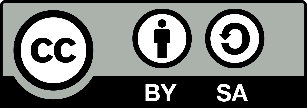 